Trinity First SchoolNunney Road, Frome, Somerset, BA11 4LBwww.trinityfirstfrome.co.uk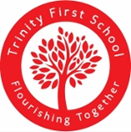 Higher Level Teaching AssistantSalary: Grade 12, Point 12 - 19 (£22,571 - £25,927 per annum, pro rata)Actual Salary: £11,401 - £13,09622.5 Hours per week, Friday 8.30 am – 1.00 pm, term-time only 12 month contract in the first instanceTrinity First School is an inclusive and forward-thinking school on the outskirts of Frome. We are looking to appoint a skilled and empathetic person to support and enhance our provision for a small group of Y3 children who find accessing the classroom challenging. The successful candidate will work directly with the SENDCo and the Deputy Headteacher and will provide bespoke learning (social and academic) in an inclusive and nurturing environment. This is a part time, mornings only, role, but there is scope for increased hours through provision of PPA cover and sickness absence if appropriate. If you think this role is your ideal next challenge, we would love to hear from you! We would be more than happy to show you around our school, please call the school office to arrange a visit.Trinity First School is committed to safeguarding and promoting the welfare of children and young people. We expect all staff and volunteers to share this commitment. Prior to employment an enhanced DBS disclosure will be sought together with other relevant employment checks.Closing date: 10am on Monday 4th July 2022Interviews: Friday 8th July 2022Application packs and further information are available by either emailing office@trinityfirstfrome.co.uk or phoning (01373) 461949.   Trinity First School is committed to safeguarding and promoting the welfare of all its children and expects all staff to share this commitment. The successful candidate will need to satisfy the requirements of an enhanced DBS check.